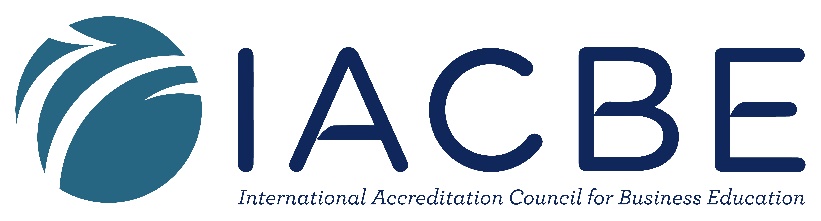 Public Disclosure of Student AchievementInstitution Name: Lakewood UniversityBusiness Unit(s) included in this report: Associate of Applied Business in Business ManagementAcademic Period Covered: January 1, 2022 – December 31, 2022Date Report Posted:  April 28th, 2023Calculations for Measures PROGRAMMEASURETARGETRESULTAssociate of Applied Business in Business Management Graduation Rate 60%50%MEASUREDESCRIPTION AND HOW IT WAS CALCULATEDGraduation Rate Cohort established in 2021 and tracked through the 2022 calendar year. 1 student graduated while 3 are continuing their studies. 